國立中正大學遠距教學開課要點91年6月14日九十年學年度第二次網路教學委員會訂定96年12月19日九十六學年度第二次遠距教學委員會修正通過106年4月11日105學年度第2學期第1次遠距教學委員會修正通過  106年4月24日105學年度第2學期第1次課程委員會修正通過                                      109年4月10日108學年度第2學期第1次遠距教學委員會修正通過109年5月11日第125次教務會議修正通過一、國立中正大學（以下簡稱本校）為推動本校遠距教學，維持遠距教學課程品質，特訂定國立中正大學遠距教學開課要點（以下簡稱本要點）。二、本要點用詞定義如下：（一）遠距教學：指師生透過通訊網路、電腦網路、視訊頻道等傳輸媒體，以互動方式進行之教學。其教學型態包含同步遠距教學、非同步遠距教學。 （二）遠距教學課程：指科目課程總授課時數二分之一以上以遠距教學方式進行者。（三）同步遠距教學課程：指科目總授課時數二分之一以上以遠距教學方式進行，且主要(或多數)採網路視訊系統，以同步教學進行者。  （四）非同步遠距教學課程：指科目總授課時數二分之一以上以遠距教學方式進行，且主要(或多數)採網路教學平台，以非同步教學進行者。  (五) 遠距教學課程授課時數：包括課程講授、師生互動討論、      測驗及其他學習活動之時數。 三、遠距課程之開課，開課教師應提出遠距教學課程申請表，循序提開課單位（系所、中心、院）課程委員會、遠距教學委員會及教務會議審核通過後始得開授。    課程資訊由教學組彙整後，每學期依教育部規定時程上傳至大學校院課程資源網。(開課程序如附流程)四、課程教學計畫，應載明教學目標、適合修讀對象、課程內容大綱、教學方式、師生互動討論方式、作業繳交方式、成績評量方式及上課注意事項等。五、遠距教學課程選課應依一般課程選課方式辦理，惟應於選課系統中清楚註明為遠距教學課程，並將課程網址公告於選課系統。六、遠距教學課程應接受評鑑，其實施方式由本校遠距教學評鑑要點另訂之。七、本要點經遠距教學委員會及教務會議通過後實施，修正時亦同。國立中正大學遠距教學開課流程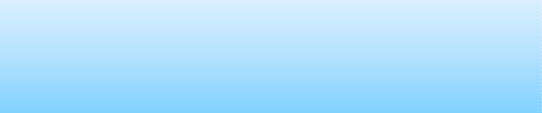 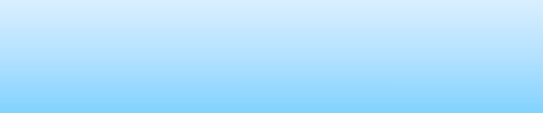 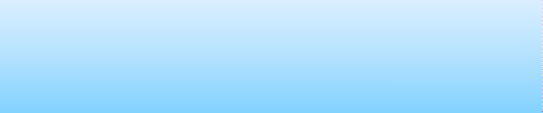 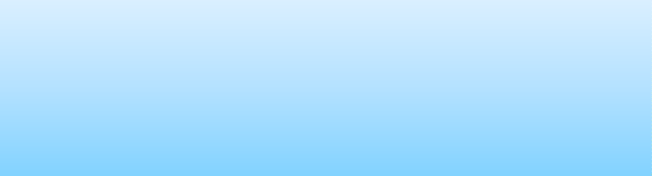 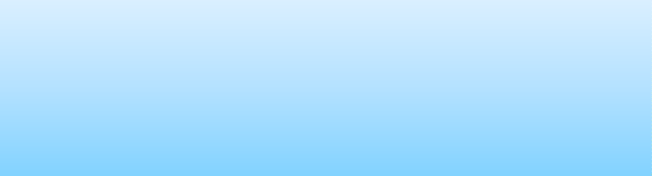  國立中正大學遠距教學課程申請表開課期間：      學年度第□1 □2學期 □暑期    是否同意台綜大學生修課：□是 □否(是否為第1次申請開設遠距教學課程：□是 □否，前次開設學期＿＿＿，課程編號＿＿＿)壹、課程基本資料 (有包含者請於□打)       貳、課程教學計畫課程名稱課程英文名稱教學型態□非同步遠距教學□同步遠距教學主播學校  請填列本門課程之收播學校與系所：(1)學校:                   系所:授課教師姓名及職稱師資來源□專業系所聘任  □通識中心聘任  □以上合聘  □其他開課單位名稱(或所屬學院及科系所名稱)課程學制□學士班  □進修學士班   □學士班在職專班□碩士班  □碩士班在職專班  □博士班□學院（□二年制 □四年制）□專科（□二年制 □四年制） □進修專校  □進修學院（□二技  □四技 □碩士在職專班）□學位學程（□二年制  □四年制  □碩士班）□學分學程部別□日間部  □進修部(夜間部)  □其他科目類別□共同科目    □通識科目   □校定科目□專業科目    □教育科目   □其他部校定(本課程由那個單位所定)□教育部定□校定  □院定  □所定  □系定  □其他開課期限(授課學期數)□一學期(半年)  □二學期(全年)  □其他選課別□必修  □選修 □其他學分數每週(面授+同步)上課時數1.遠距教學課程請填入每週「面授」及「同步遠距教學」之合計時數。
2.若無法界定每週時數，填入每週平均時數（即學期總「面授」+「同步遠距教學」時數除於總課程週數）開課班級數預計總修課人數全英語教學□是  □否國外學校合作遠距課程(有合作學校請填寫)國外合作學校與系所名稱:________________□國內主播 □國內收播 □境外專班 □雙聯學制 □其他課程平臺網址（非同步教學必填）教學計畫大綱檔案連結網址教學目標適合修習對象課程內容大綱（請填寫每週次的授課內容及授課方式，暑期以次表示或註明每週的次數）教學方式（有包含者請打，可複選）1.提供線上課程主要及補充教材2.提供線上非同步教學3.有線上教師或線上助教4.提供面授教學，次數：＿＿次，總時數：＿＿小時5.提供線上同步教學，次數：＿＿次，總時數：＿＿小時6.其它：（請說明）學習管理系統呈現內容是否包含以下角色及功能（有包含者請打，可複選）1.提供給系統管理者進行學習管理系統資料庫管理□ 個人資料□ 課程資訊□ 其他相關資料管理功能2.提供教師(助教)、學生必要之學習管理系統功能□ 最新消息發佈、瀏覽□ 教材內容設計、觀看、下載□ 成績系統管理及查詢□ 進行線上測驗、發佈□ 學習資訊□ 互動式學習設計(聊天室或討論區)□ 各種教學活動之功能呈現□ 其他相關功能（請說明）師生互動討論方式(包括教師時間、E-mail信箱、對應窗口等)作業繳交方式（有包含者請打，可複選）1.提供線上說明作業內容2.線上即時作業填答3.作業檔案上傳及下載4.線上測驗5.成績查詢6.其他做法（請說明）成績評量方式（包括考試方式、考評項目其所佔總分比率）上課注意事項授課教師姓名                          （簽章）       年     月     日                          （簽章）       年     月     日                          （簽章）       年     月     日授課教師電話E-mail本案提   年  月  日                      （系所、中心、院）        學年度第   學期第    次課程委員會討論承辦人系所主管（中心主任、院長）                   （簽章） 